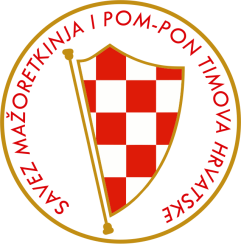                    30. KVALIFIKACIJSKI TURNIR                            ZAGREB-23.04.2017.                                OBRAČUN KOTIZACIJE__________________________________________________NAZIV TIMA:                                                                                                                  IDENTIF. BROJ:KATEGORIJA:Broj natjecatelja:REGISTRACIJA:KOTIZACIJA:IZNOS:Solo štap-KADETI------------------70,00 KNSolo štap-JUNIORI-------------------70,00 KNSolo štap-SENIORI-----------------70,00 KNSolo dva štapa-seniori-----------------70,00 knDuo-trio štap-KADETI------------------40,00 KNDuo-trio štap-JUNIORI-------------------40,00 KNDuo-trio štap -SENIORI-----------------40,00 KNMini formacija štap-DJEČJA F.-1100,00 KN40,00 KNMini Formacija štap-DJEČJA F.-2100,00 KN40,00 KNMini formacija štap-KADETI100, 00 KN40,00 KNMini formacija štap-KADETI 210ini 0,00 KN40,00 KNMini formacija štap-JUNIORI100,00 KN40,00 KNMini formacija štap-JUNIORI 2100,00 KN40,00 KNMini formacija štap-SENIORI100,00 KN40,00 KNMini formacija štap-SENIORI 2100,00 KN40,00 KNSolo pom-pon –KADETI------------------70,00 KNSolo pom-pon-JUNIORI------------------70,00 KNSolo pom-pon-SENIORI-------------------70,00 KNDuo-trio pom-pon-KADETI------------------Svaki natjecatelj40,00 KNDuo-trio pom-pon-KADETI-------------------40,00 knDuo-trio pom-pon-JUNIORI-------------------40,00 knDuo-trio pom-pon-JUNIORI--------------------40,00 knDuo-trio pom-pon-SENIORI--------------------40,00 knDuo-trio pom-pon-SENIORI--------------------40,00 knMini formacija pom-pon-DJEČJAFORMACIJA-1100,00 KN40,00 KNMini formacija pom-pon –DJEČJA FORMACIJA-2100,00 KN40,00 KNMini formacija pom-pon –KADETI-1100,00 KN40,00 KNMini formacija pom-pon –KADETI 2100,00 KN40,00 KNMini formacija pom-pon-JUNIORI-1100,00 KN40,00 KNMini formacija pom-pon-JUNIORI 2100,00 KN40,00 KNMini formacija pom-pon-SENIORI-1100,00 KN40,00 KNMini formacija pom-pon-SENIORI 2100,00 KN40,00 KNMini formaicja MIX-DJEČJA FORMACIJA 1100,00 KN40,00 KNMini formacija MIX-DJEČJA FORMACIJA 2100,00 KN40,00 KNMini Mix formacija-KADETI100,00 kn40,00 KNMini Mix formacija- KADETI 2100,00 kn40,00 KNMini Mix formacija-JUNIORI100,00 kn40,00 KNMini Mix formacija-JUNIORI 2100,00 kn40,00 KNMini Mix formacija-SENIORI 1100,00  KN40,00 KNMini Mix formacija-SENIORI 2100,00  KN40,00 KNMini  formacija BATONFLAG-JUNIORI 1100,00 KN40,00 KNMini formacija BATONFLAG-JUNIORI 2100,00 KN40,00 KNMini formacija BATONFLAG-SENIORI 1100,00 KN40,00 KNMini formacija BATONFLAG-SENIORI 2100,00 KN40,00 KNVelika formacija štap-KADETI150,00 KN40,00 KNVelika formacija štap-KADETI 2150,00 KN40,00 KNVelika formacija štap-JUNIORI150,00 KN40,00 KNVelika formacija štap-JUNIORI 2150,00 KN40,00 KNVelika formacija štap-SENIORI150,00 KN40,00 KNVelika formacija štap-SENIORI 2150,00 KN40,00 KNVelika formacija pom-pon-KADETI-1150,00 KN40,00 KNVelika formacija pom-pon-KADETI-2Velika formacija pom-pon-JUNIORI150,00 KN40,00 KNVelika formacija pom-pon-JUNIORI 2150,00 kn40,00 knVelika formacija pom-pon-SENIORI150,00 KN40,00 KNVelika formacija pom-pon-SENIORI 2150,00 KN40,00 KNVelika formacija MIX-KADETI150,00 KN40,00 KNVelika formacija MIX-JUNIORI150,00 KN40,00 KNVelika formacija MIX-SENIORI150,00 KN40,00 KNVelika formacija CLASSIC ŠTAP-KADETI150,00 KN40,00 KNVelika formacija LCASSIC ŠTAP -JUNIORI150,00 KN40,00 KNVelika   formacija CLASSIC ŠTAP-SENIORI150,00 KN40,00 KNVelika formacija CLASSIC  POM-PON-KADETI150,00 KN40,00 KNVelika formacija CLASSIC POM-PON-JUNIORI150,00 KN40,00 KNVelika formacija CLASSIC POM-PON-SENIORI150,00 KN40,00 KNVelika formacija BATONFLAG-JUNIORI150,00 KN40,00 KNVelika formacija BATONFLAG-SENIORI 2150,00 KN40,00 KNUKUPNO: